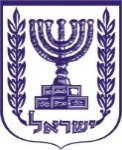 תוכן ענייניםטיוטת צו	2א. שם הצו המוצע	2ב. מטרת הצו המוצע והצורך בו	2ג. להלן נוסח טיוטת הצו המוצע:	2טיוטת צו תעריף המכס והפטורים ומס קנייה על טובין (הוראת שעה מס'...), התשפ"ב-2022	3הוראת שעה	3דברי הסבר	3טיוטת צושם הצו המוצעצו תעריף המכס והפטורים ומס קנייה על טובין (הוראת שעה מס'...), התשפ"ב-2022מטרת הצו המוצע והצורך בו במסגרת התכנית להקלה על יוקר המחייה בישראל, הודיע שר האוצר כי בכוונתו להפחית מכסים על מוצרים רבים ביניהם מוצרי מזון, כלי מטבח, כלי מיטה, רהיטים, חלקי חילוף לרכב ועוד, וזאת בהוראת שעה שתוקפה עד סוף שנת 2022. לעמדת גורמי המקצוע במשרד האוצר הפחתות מסים דומות בענפים אחרים שנעשו בשנים האחרונות הובילו לירידת מחירים לצרכן. בהתאם, בצו זה מוצע לתקן את צו תעריף המכס והפטורים ומס קנייה על טובין, התשע"ז-2017, ולבטל בהוראת שעה כאמור את המכס החל על מגוון מוצרי חקלאות, וביניהם עמילן, שמנים צמחיים, ממתקים, חטיפים, פירות מיובשים, זרעים לזריעה ומרבית הזרעים למאכל, סוכר, מרבית מיצי פירותו רטבים. עוד מוצע לבטל את המכס החל על מוצרים המיובאים בייבוא אישי שיובאו על ידי הזכאים לפטור ממכס בשל כניסתם לישראל או שיובאו בדואר בחבילות שמשקלן עד 30 ק"ג ברוטו וערכן אינו עולה על 1,000 דולר, וזאת בהמשך לביטולי מכסים שנעשו ביבוא המסחרי. עוד מוצע לבטל את המכס על דבקים, חלקי חילוף משומשים לרכב מנועי, מבנים טרומיים למגורים המיובאים לצרכי הדגמה, טובין מיוצאים מטקסטיל שהוחזרו לישראל ורהיטים משומשים.    להלן נוסח טיוטת הצו המוצע: טיוטת צו מטעם משרד האוצר: טיוטת צו תעריף המכס והפטורים ומס קנייה על טובין (הוראת שעה מס'...), התשפ"ב-202208.13.10000008.13.20100008.13.30000008.13.40100008.13.40900011.08.11000011.08.12100011.08.12990012.07.21000012.07.29000012.07.50000012.07.60000012.07.70000012.07.91000012.07.99000012.08.90100012.09.91200012.12.29190012.12.91000012.12.93000012.12.94000012.12.99600015.07.10100015.07.90100015.12.11110015.12.11900015.12.19220015.12.19900015.14.11100015.14.19100015.14.91110015.14.99110015.16.20190015.16.20910015.16.20920015.16.20990015.16.30190015.16.30900015.17.90220017.04.10100017.04.10900017.04.90100018.06.90910019.01.90230019.05.20900019.05.31000019.05.32000019.05.40300019.05.40900019.05.90910019.05.90920019.05.90990020.05.20100020.06.00000020.07.10000020.07.91000020.07.99210020.07.99290020.07.99910020.07.99920020.07.99990020.08.20900020.08.30900020.08.40900020.08.50900020.08.60000020.08.70000020.08.80200020.08.80400020.08.80900020.08.91000020.08.93000020.08.97100020.08.97900020.08.99190020.08.99600020.08.99900020.09.71100020.09.71900020.09.79391020.09.79399020.09.79910020.09.79990020.09.81111020.09.81119020.09.81900020.09.89189020.09.89191020.09.89199020.09.89310020.09.89320020.09.89390020.09.89910020.09.89990020.09.90200020.09.90310020.09.90320020.09.90390020.09.90900021.03.10000021.03.90900021.05.00110021.05.00120021.05.00130035.03.00900035.05.10210035.05.10290035.05.20000035.06.10000035.06.91000035.06.99000098.01.10000098.01.30000098.01.40000098.01.60000098.01.80000098.04.70000098.04.800000וכן בקבוצה 3, תחת "טובין שונים":660.100000731.200000731.900000809810.102200810.102400816___ ב________ התש_______ (___ ב________ ____20) (חמ 3-1906-ת1)__________________אביגדור ליברמןשר האוצרדברי הסברבמסגרת התכנית להקלה על יוקר המחייה בישראל, הודיע שר האוצר כי בכוונתו להפחית מכסים על מוצרים רבים ביניהם מוצרי מזון, כלי מטבח, כלי מיטה, רהיטים, חלקי חילוף לרכב ועוד, וזאת בהוראת שעה שתוקפה עד סוף שנת 2022. לעמדת גורמי המקצוע במשרד האוצר הפחתות מסים דומות בענפים אחרים שנעשו בשנים האחרונות הובילו לירידת מחירים לצרכן. בהתאם, בצו זה מוצע לתקן את צו תעריף המכס והפטורים ומס קנייה על טובין, התשע"ז-2017, ולבטל בהוראת שעה כאמור את המכס החל על מגוון מוצרי חקלאות, וביניהם עמילן, שמנים צמחיים, ממתקים, חטיפים, פירות מיובשים, זרעים לזריעה ומרבית הזרעים למאכל, סוכר, מרבית מיצי פירות ורטבים. עוד מוצע לבטל את המכס החל על מוצרים המיובאים בייבוא אישי שיובאו על ידי הזכאים לפטור ממכס בשל כניסתם לישראל או שיובאו בדואר בחבילות שמשקלן עד 30 ק"ג ברוטו וערכן אינו עולה על 1,000 דולר, וזאת בהמשך לביטולי מכסים שנעשו ביבוא המסחרי. עוד מוצע לבטל את המכס על דבקים, חלקי חילוף משומשים לרכב מנועי, מבנים טרומיים למגורים המיובאים לצרכי הדגמה, טובין מיוצאים מטקסטיל שהוחזרו לישראל ורהיטים משומשים.    בתום הוראת השעה יבחנו אפקטיביות הצו ומידת השפעתו בהתחשב באילוצים הפיסקאליים בהכנת תקציב המדינה לשנת 2023.הפסד הכנסות מוערך ב-59.3 מיליון ₪ לשנה.בתוקף סמכותי לפי סעיפים 3 ו-5  לפקודת תעריף המכס והפטורים, 1937, לפי סעיף 1 לחוק מסי מכס ובלו (שינוי התעריף), התש"ט-1949, ולפי סעיף 3 לחוק מס קנייה (טובין ושירותים), התשי"ב-1952, אני מצווה לאמור:הוראת שעהבתקופה שעד יום ז' בטבת התשפ"ג (31 בדצמבר 2022) יראו כאילו בתוספת הראשונה לצו תעריף המכס והפטורים ומס קנייה על טובין, התשע"ז-2017, בפרטי המכס המפורטים להלן, בטור ג', במקום האמור בא "פטור":